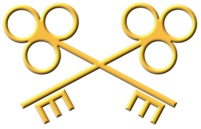 14th September 2018Dear Parent /Guardian,On Wednesday 3rd October, children in Class Three and Class Four will be visiting Chester Cathedral as part of their RE studies this term.  They will be travelling by coach, leaving school at 9.45am and they will return to school by 2.30pm.  They will be accompanied by Mr Hudson and myself. Children will need to bring a packed lunch in a disposable bag and extra drinks if they wish.  (No glass bottles please, or sweets.) School uniform should be worn, as well as a weatherproof coat.The cost of the trip will be £8.00.During the day children will take part in a workshop and in a tour of the Cathedral.  The workshop will be conducted by Cathedral staff.Yours sincerely,Liz Smith